.Intro: 24 Counts from heavy beat (start on the word "I").     Music available from amazon.co.uk and play.com*Choreographers note: The dance also fits the "Edit" version (3 mins 13 secs) of the same song. It does not matter which version you download.The only difference is the "Edit" version has a shorter introduction and does not have a "heavy beat" to lead you in.It will be 12 silent Counts before you start.Left Basic Forward. Reverse 1/2 Turn Left.Left Basic Forward. Reverse 1/3 Turn Left.Step. Point. Hold. Sailor 1/2 Turn Right.Step. Low Kick. Cross. 1/8 Turn Right. Together. Cross (3 Count Coaster Cross).1/4 Turn Right. Together. Forward Step (3 Count Shuffle). Step. 1/4 Turn Right. Cross.3/4 Turn Left. Forward Step. Right Kick X2.1/4 Turn Right. Point. Hold. 1/2 Turn Left. Right Sweep.Right Twinkle Step. Cross. Spiral 3/4 turn Left.Start Again!Tag 1 & 2: The Following tag happens at the end of walls 1 (6.00) and 2 (12.00) 1/4 Turn Left. Touch. Hold. 1/4 Turn Right. Touch. Hold.Weave Right. Side. Left Drag.Rolling Vine Left. Cross Rock Side.Cross. Hitch. Hold. Cross. Back. Together.Tag 3: The Following 6 Count Tag happens at the end of Wall 6 facing the 12.00 Wall.Forward Step. Step Pivot 1/2 Turn Left. Forward Step. Step Pivot 1/2 Turn Right.Someday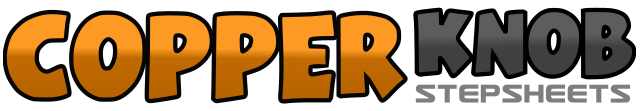 .......Count:48Wall:2Level:Intermediate.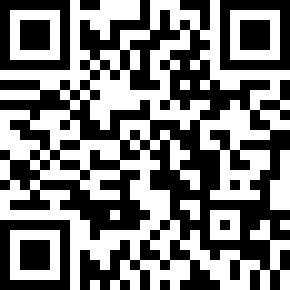 Choreographer:Karl-Harry Winson (UK) - October 2020Karl-Harry Winson (UK) - October 2020Karl-Harry Winson (UK) - October 2020Karl-Harry Winson (UK) - October 2020Karl-Harry Winson (UK) - October 2020.Music:Someday - Ward Thomas : (Album: Invitation - 3:23)Someday - Ward Thomas : (Album: Invitation - 3:23)Someday - Ward Thomas : (Album: Invitation - 3:23)Someday - Ward Thomas : (Album: Invitation - 3:23)Someday - Ward Thomas : (Album: Invitation - 3:23)........1 - 3Step forward on Left. Step Right beside Left. Step Left in place beside Right.4 - 6Step Right back. Turn 1/2 Left stepping Left forward. Step forward on Right.   6.001 - 3Step forward on Left. Step Right beside Left. Step Left in place beside Right.4 - 6Step Right back. Turn 1/3 Left stepping Left forward to the corner. Step forward on Right. 1.30 Diagonal Corner1 - 3Step Left forward. Point Right toe out to Right side. Hold.4 - 6Cross Right behind Left turning 1/2 turn Right. Step Left beside Right. Step Right forward. 7.30 Diagonal Corner1 - 3Step Left forward. (Low) Kick Right forward. Cross step Right over Left.4 - 6Step Left back turning 1/8 Turn Right. Step Right together with Left. Cross step Left over Right.  9.001 - 3Turn 1/4 Right stepping Right forward (12.00). Step Left together with Right. Step Right forward.  12.004 - 6Step Left forward. Pivot 1/4 Turn Right. Cross Left over Right.    3.001 - 3Turn 1/4 Left stepping Right back (12.00). Turn 1/2 Left stepping Left forward. Step Right forward.  6.004 - 6Step Left forward. Kick Right foot forward Twice.1 - 3Turn 1/4 Right stepping Right to Right side (9.00). Point Left toe out to Left side. Hold.  9.004 - 6Turn 1/2 Turn Left stepping Left forward (3.00). Sweep Right foot from back to front over 2 counts.  3.001 - 3Cross Right over Left. Step Left to Left side. Close Right beside Left.     3.004 - 6Cross Left over Right. Turn 1/4 Left stepping Right back and hook Left across right turning a further 1/2 turn Left.1 - 3Turn 1/4 Left stepping Left forward. Touch Right beside Left. Hold.  3.004 - 6Turn 1/4 Right stepping Right forward. Touch Left beside Right. Hold.      6.001 - 3Cross Left over Right. Step Right to Right side. Cross Left behind Right.4 - 6Step Right to Right side. Drag Left in towards Right over 2 counts.1 - 3Turn 1/4 Left stepping Left forward. Turn 1/2 Left stepping Right back. Turn 1/4 Left stepping Left to the side.4 - 6Cross rock Right over Left. Recover on Left. Step Right to Right side.  6.001 - 3Cross Left over Right. Hitch Right knee up across Left. Hold.4 - 6Cross Right over Left. Step Left back. Step Right together with Left.       6.001 - 3Step Left forward. Step Right forward. Pivot 1/2 turn Left.           6.004 - 6Step Right forward. Step Left forward. Pivot 1/2 Turn Right.      12.00